   Ҡарар                 ПОСТАНОВЛЕНИЕ«07» июль  2022й                           №  38/1                  «07»  июля  2022г.О внесении изменения в постановление главы администрации сельского поселения Ташлинский сельсовет муниципального района Альшеевский район Республики Башкортостан от 31 июля  2020 года № 48 « О предоставлении земельного участка по адресу: РБ, Альшеевский район, Ташлинский с/с в аренду ООО «Раевская»      Рассмотрев входящее письмо № 473 от 04.07.2022г. от ООО «Раевская»,  договор аренды земельного участка №1 от 31.07.2020 г.,  выписку из Единого государственного реестра прав на недвижимое имущество и сделок с ним на земельный участок от  04.07.2022г., п о с т а н о в л я ю:     1. Внести изменения в постановление главы  сельского поселения Ташлинский сельсовет муниципального района Альшеевский район Республики Башкортостан от 31 июля 2020 года № 48,  слова «6063088 кв.м.» заменить на слова  «776174 кв.м.»;     2.Внести соответствующие изменения в договор аренды земельного участка №1 от 31.07.2020г.     3. ООО «Раевская» в лице генерального директора Латыпова Т.М. в установленном порядке обеспечить:      - государственную  регистрацию дополнительного соглашения к договору аренды земельного участка  в Управлении Федеральной службы государственной регистрации, кадастра и картографии по Республике Башкортостан;      - предоставление в администрацию сельского поселения Ташлинский сельсовет муниципального района Альшеевский район Республики Башкортостан в 10-дневный срок с момента государственной регистрации дополнительного соглашения к договору аренды земельного участка, одного экземпляра договора.     4.Контроль за  исполнением  настоящего постановления оставляю за собой.Глава сельского поселения                                              А.Ф.МурзинБАШҠОРТОСТАН РЕСПУБЛИКАҺЫ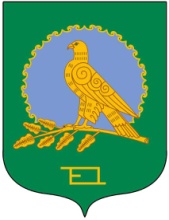 ӘЛШӘЙ РАЙОНЫМУНИЦИПАЛЬ РАЙОНЫНЫҢТАШЛЫ АУЫЛ СОВЕТЫАУЫЛ БИЛӘМӘҺЕХАКИМИӘТЕ(Башҡортостан РеспубликаһыӘлшәй районыТашлы ауыл советы)АДМИНИСТРАЦИЯСЕЛЬСКОГО ПОСЕЛЕНИЯТАШЛИНСКИЙ СЕЛЬСОВЕТМУНИЦИПАЛЬНОГО РАЙОНААЛЬШЕЕВСКИЙ РАЙОНРЕСПУБЛИКИ БАШКОРТОСТАН(Ташлинский сельсовет Альшеевского районаРеспублики Башкортостан)